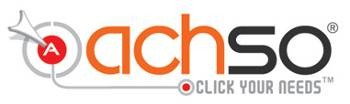 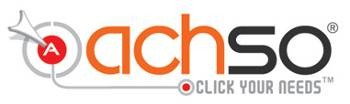 รายงานผลการวิเคราะห์ค่าพลังงานไฟฟ้าของเครื่องปรับอากาศระบบที่จะติดตั้ง : ระบบ Cooling Pad แผ่นประหยัดพลังงาน EcoONE S-Type1. ลักษณะการใช้ไฟของกิจการ    ประเภทธุรกิจ : ผลิตอิเล็คทรอนิคส์2. การคำนวณและวิเคราะห์ผลการทดสอบTest ConditionTest Date : 01/11/2012– 12/12/2012Test Site : Kyocera Crystal DeviceVoltage Supply : 380 VAC, 3 PhasesAir Condition Brand : DIAKIN capacity 7.5 Tons Qty 10 UnitAir Condition Model : ARU08JYHผลการทดสอบเมื่อไม่ติดตั้ง Cooling Padผลการทดสอบหลังติดตั้ง Cooling Padค่าเฉลี่ยการใช้พลังงานไฟฟ้าเมื่อไม่ติดตั้ง (5-12 ธันวาคม) : 1888.78 kwh/วันค่าเฉลี่ยการใช้พลังงานไฟฟ้าเมื่อติดตั้ง(01 พฤศจิกายน-01 ธันวาคม) : 1473.80 kwh/วันผลการประหยัดพลังงานไฟฟ้าต่อวัน = 414.98 หน่วย/วัน (คิดเป็น 21.97%)ผลการประหยัดพลังงานไฟฟ้าต่อเดือน = 414.98 x 30 = 12449.4 หน่วย/เดือน= 44,444.35 บาท/เดือน (คิดที่ค่าไฟฟ้า 3.57 บาท/หน่วย)ผลการประหยัดพลังงานไฟฟ้าต่อปี = 44,444.35 x 12 = 533,332.29 หน่วย/ปี= 533,332.29 บาท/ ปีdatemonthyearkwh_onkwh_offkwh_holkwh_totaltou_ontou_offtod_partod_ontod_offkvar_peakrun_hour121220121239.6852.602092.211591.6115102.791.667.424111220121169.9800.801970.7107.895.7107.894.995.762.82410122012001898.31898.30109.5109.5102.695.165.2249122012001848.21848.20106.8106.893.692.5662481220121135.766101796.7106.276.9106.293.976.965.72471220121119.7637.301757106.876.9106.895.783.967.12461220121083.5739.701823.2103.580.3103.593.780.364.22451220121155.2768.701923.9106.683.8106.692.791.164.124Average1,888.78kwhdatemonthyearkwh_onkwh_offkwh_holkwh_totaltou_ontou_offtod_partod_ontod_offkvar_peakrun_hour11220120016981698096.496.487.47362.42430112012951.1715.50.11666.790.880.190.880.680.159.32429112012887.4620.501507.977.574.577.576.476.554.12428112012885.4640.701526.190.872.690.870.172.657.62427112012953.5704.601658.1887588807559.32426112012914.845301367.886.573.486.584.373.458.32425112012001178.2075.275.260.760.8522424112012001414.21414.2084.984.969.867.555.82423112012944620.901564.987.570.887.580.270.357.62422112012965.1611.201576.39273.89285.373.860.62421112012966.9643.801610.79467.79478.267.759.12420112012922640.801562.885.271.984.585.271.958.92419112012903481.601384.685.470.685.48177.656.62418112012001224.6072.772.754.563.750.72417112012001485.61485.6092.592.575.369.961.32416112012932.9657.701590.691.668.291.671.771.261.12415112012948.564401592.59471.39480.571.362.72414112012940.6637.801578.493.27593.276.775612413112012949.3539.901489.291.271.591.276.175.560.32412112012617.1288.6063.561.163.552.661.144.2241111201200561.3039.339.33937.827.9241011201200421.605610.310.25640.6249112012820.3482.401302.779.67279.668.47251.7248112012811.5448.901260.484.25884.272.356.955.4247112012752.5469.701222.277.857.577.867.157.550.2246112012762.449601258.474.266.374.260.366.349.6245112012842.1347.401189.576.166.673.776.166.652.624411201200554.1056.823.722.856.841.9243112012001429.11429.1083.583.572.273.455.9242112012859.7574.801434.584.571.384.572.875.154.6241112012811.7389080.468.280.470.568.253.324Average1,473.80kwh